СРЕДНО УЧИЛИЩЕ „СВЕТИ СВЕТИ КИРИЛ И МЕТОДИЙ“, ГРАД ЯКОРУДА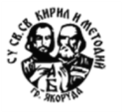 ТЕСТ  ВХОДНО НИВО ПО ИНФОРМАЦИОННИ ТЕХНОЛОГИИ- VIII КЛАСУЧЕБНА ГОДИНА 2019/2020ИМЕ НА УЧЕНИКА…………………………………………………………………………………ОПЕРАЦИОННА СИСТЕМА И НОСИТЕЛИ НА ИНФОРМАЦИЯЗад.1 Процесорът НЕ управлява всички останали устройства на компютъра.                                        а/ ДА;                                                    б/ НЕ;                                                            1 т.Зад.2 Процесорът изпълнява програмите, намиращи се в паметта на компютъра.                                        а/ ДА;                                                    б/ НЕ;                                                            1 т.Зад. 3 Размерът на RAM паметта влияе върху производителността на компютъра.                                        а/ ДА;                                                    б/ НЕ;                                                            1 т.Зад.4  При изключване на компютъра, информацията в ROM памет се губи.                                        а/ ДА;                                                    б/ НЕ;                                                            1 т.Зад.5 Кой от посочените файлове  е  инсталационен?   а/  Setup.exe                      б/ Game.doc                   в/ Paint.bmp                  г/  install.txt                              1 т.ЗАЩИТА НА ДАННИТЕ В КОМПЮТЪРНА СИСТЕМАЗад. 6 Компютърният вирус е:     а/ сайт;                         б/ файл;                       в/ програма;                  г/ папка;                                        1 т.Зад.7 Компютърният вирус се самокопира  в паметта на компютъра СЪС знанието и разрешението на потребителя на този компютър.                                          а/ ДА;                                                    б/ НЕ;                                                           1 т.Зад.8  Коя от посочените дейности НЕ СЕ ПРЕДЛАГА от антивирусната програма?а/  сканиране на файловете за вируси;            б/ редактиране на правописните грешки във файловете;в/ сканиране на диск /дискета/ ;                      г/ показване на съобщение при наличието на вирус;         1 т.Зад.9 По какъв начин се разпространяват най- често компютърните вируси?а/ чрез лицензиран софтуер;                                         б/ чрез преносими носители на информация; в/ чрез компютри, разположени на близко разстояние;    г/ от потребители , които не са работили много с компютри;                                                                      1 т.  Зад.10 Коя от изброените вреди не е причинена от наличието на вирус в компютъра:а/ повреда във файловете;              б/ неработоспособност на някоя от програмите и на самия компютър;в/ „открадната информация”  от компютъра;        г/ повреда в LAN картата на компютъра;                   1 т.	ЕЛЕКТРОННИ  ТАБЛИЦИЗад.11Проектирането на таблица включва: а/ имена на редовете;              б/ броя на колоните и имената им, които ще включва таблицата;                1 т.в/ изпращането им по е-mail;        г/ формат на данните;        д/ формулите, по които ще се изчислява;                    Зад.12 Вярно ли е, че може да се копира текст от една клетка в друга?                                      а/ ДА;                                                б/ НЕ;                                                                    1 т.Зад.13 Името на листа може да бъде изписано на: а/ само на латиница;                  б/ само на кирилица;            в/ на латиница или на кирилица;                   1 т.Зад.14 За да се приключи с въвеждането на формулата се натика клавиша:               а/  Insert;                       б/ Shift;                      в/  Delete;                   г/ Enter;                                      1 т. Зад.15  Подреждането на данни се нарича:  а/ въвеждане;          б/ маркиране;         в/ подравняване;       г/ сортиране;        д/ форматиране;              1 т.Зад.16  Израз, който приема една от двете стойности TRUE или FALSE се нарича логически израз:                                   а/ ДА;                                               б/ НЕ;                                                                        1 т.Зад.17 В електронните таблици, когато логическата стойност участва в аритметичен израз стойността на TRUE e:                                                        а/ 1;                                                 б/ 0;                                                                            1 т.КОМПЮТЪРНА ТЕКСТООБРАБОТКАЗад.18 За да въведете символ, за който няма клавиш от клавиатурата използвате: а/ Insert/ Clip Atr             б/Insert/ Table;                   в/ Insert/ Symbol;              г/ Insert/ Chart;                      1 т.Зад.19 От кое меню се вмъква таблица в текстов документ?а/ Insert/ Тable/Symbol;                 б/ Insert/Symbol;                    в/ Table/ Insert/ Тable ;                                  1 т.Зад.20 За да вмъкнем графична форма в текстов документ избираме:а/ Форматиране/Format/-  Картина /Picture/-  Автофигури /AutoShape/;б/ Вмъкване/Insert/-  Картина /Picture/-  Автофигури /AutoShape/;г/ Вмъкване/Insert/-  Картина /Picture/-  Фигура в текст/WordArt Shape/;                                                     1 т.Скала на оценяване:       До  9  точки – Слаб 2,     от 10 точки  до 12 точки – Среден 3,      от 13 точки  до 15 точки  – Добър 4,от 16 точки  до 18 точки  - Мн. добър 5,     от 19 точки  до 20 точки    – Отл. 6Общ бр. точки…………......                                                                                       Оценка:…………………………                                                                                                                                                                                      Проверил: ………………………                                                                       Рецензия:                                                                                                                               Родител:………………………